REQUERIMENTO Nº 1172/2018Requer informações acerca de possibilidade de mudança de Itinerário de ônibus urbano para atender os munícipes moradores do Bairro Bosque das Árvores, conforme especifica.Senhor Presidente,Senhores Vereadores, CONSIDERANDO que este vereador foi procurado por grupo de moradores residentes do Bairro Bosque das Árvores, que reivindicam informações no que tange ao itinerário dos ônibus do transporte público municipal que atendem o referido bairro;CONSIDERANDO que dentre as reivindicações estão o fato de que muitos alegam que o itinerário do transporte público, não possuem pontos, em frente aos condomínios e que a distância até o ponto tem causado muito transtornos aos usuários que necessitam do transporte público; CONSIDERANDO que é de suma importância que se faça uma avaliação quanto ao itinerário no referido local, visto que ali residem crianças e idosos, que além da distância em dias de sol e chuva, enfrentam a insegurança de descer longe dos apartamentos quando precisam usar o transporte a noite.REQUEIRO que, nos termos do Art. 10, Inciso X, da Lei Orgânica do município de Santa Bárbara d’Oeste, combinado com o Art. 63, Inciso IX, do mesmo diploma legal, seja oficiado o Excelentíssimo Senhor Prefeito Municipal para que encaminhe a esta Casa de Leis as seguintes informações:                       1º) Seria possível a Diretoria de Transportes estender o itinerário para atender moradores do Bairro Bosque das árvores?2º) Caso positivo, quando?                      3º) Caso negativo, detalhar os motivos.          4º) outras informações que se julgar necessário.Plenário “Dr. Tancredo Neves”, em 30 de agosto de 2.018.Carlos Fontes-vereador-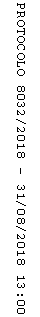 